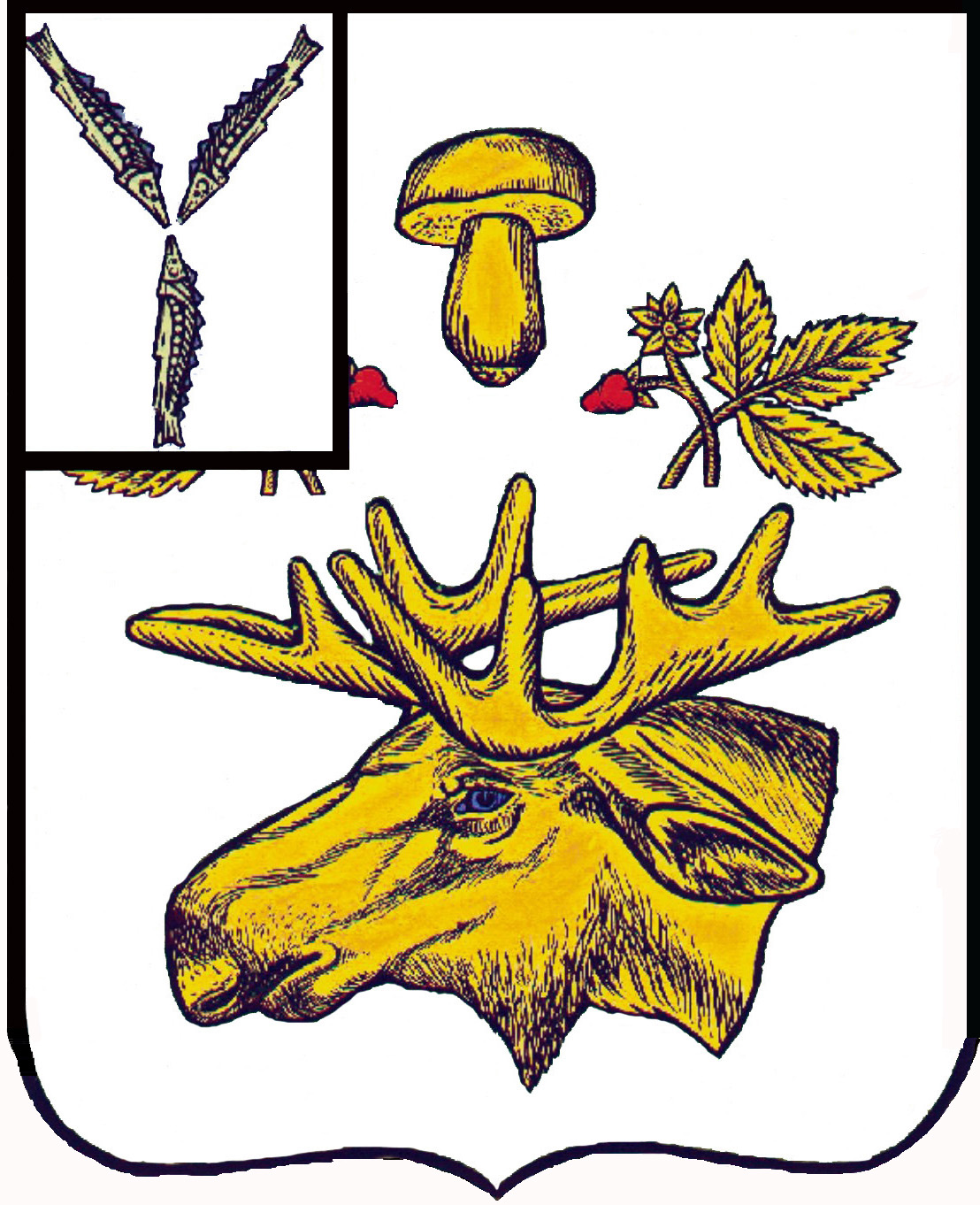 СОБРАНИЕБАЗАРНО-КАРАБУЛАКСКОГО МУНИЦИПАЛЬНОГО РАЙОНА САРАТОВСКОЙ ОБЛАСТИРЕШЕНИЕ«16 »  июля  2021  г.						                           №   192О внесении изменений в решение Собрания района от 29 июня 2017 года № 80 «Об утверждении Положения «Об оплате труда работников муниципальных казенных учреждений – централизованных бухгалтерий Базарно-Карабулакского муниципального района»В соответствии со ст. 134 Трудового кодекса Российской Федерации,  руководствуясь Уставом Базарно-Карабулакского муниципального района, Собрание Базарно-Карабулакского муниципального районаРЕШИЛО:	Статья 1. Внести в решение Собрания района от 29 июня 2017 года № 80 «Об утверждении Положения «Об  оплате  труда  работников  муниципальных  казенных учреждений - централизованных бухгалтерий Базарно-Карабулакского муниципального района» следующее изменение:- приложение № 1 к  Положению "Об  оплате  труда  работников  муниципальных  казенныхучреждений - централизованных бухгалтерий Базарно-Карабулакского муниципального района", изложить в новой редакции согласно приложению к настоящему решению.Статья 2. Настоящее  решение вступает в силу со дня его подписания и распространяется на правоотношения, возникшие с 01 июля 2021 года.Председатель Собрания Базарно-Карабулакскогомуниципального района                                                                                  Л.П. КомароваГлава Базарно-Карабулакскогомуниципального района    						          О.А. ЧумбаевПриложение к  решению Собрания от   16.07.2021 г  №  192«Приложение № 1к Положению "Об оплате труда работников муниципальных казенных учреждений – централизованных бухгалтерий Базарно-Карабулакского муниципального района"РАЗМЕРЫ МЕСЯЧНЫХ ДОЛЖНОСТНЫХ ОКЛАДОВРУКОВОДИТЕЛЕЙ, СПЕЦИАЛИСТОВ МУНИЦИПАЛЬНЫХКАЗЕННЫХ УЧРЕЖДЕНИЙ - ЦЕНТРАЛИЗОВАННЫХ БУХГАЛТЕРИЙ БАЗАРНО-КАРАБУЛАКСКОГО МУНИЦИПАЛЬНОГО РАЙОНАСекретарь Собрания						               Н.А. КрупноваНаименование должностиМесячные должностные оклады, руб.Руководитель 7597Главный бухгалтер6950Заместитель главного бухгалтера6319Руководитель группы учета5981Ведущий: бухгалтер, экономист5496Бухгалтер 1 категории, экономист 1 категории4850Бухгалтер 2 категории, экономист 2 категории3881Бухгалтер, экономист3086Кассир, делопроизводитель, архивариус, машинистка 1 категории3086Машинистка 2 категории, секретарь-машинистка3086